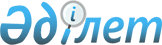 О внесении изменений и дополнений в решение XXVII-й сессии Алматинского городского Mаслихата II-го созыва от 16 сентября 2003 года "Об утверждении Правил о размере и порядке оказания жилищной помощи в городе Алматы"
					
			Утративший силу
			
			
		
					Решение XV сессии Маслихата города Алматы III-го созыва от 27 апреля 2005 года N 145. Зарегистрировано Департаментом юстиции города Алматы 13 мая 2005 года за N 656. Утратило силу решением Маслихата города Алматы от 13 декабря 2010 года N 388

     Сноска. Утратило силу решением ХХХIV-й сессии Маслихата города Алматы IV-го созыва от 13.12.2010 N 388.      В соответствии со статьей 7  закона  Республики Казахстан "О местном государственном управлении в Республике Казахстан" от 23 января 2001 года и   постановлением  Правительства Республики Казахстан "Об утверждении Правил компенсации повышения тарифов абонентской платы за телефон социально защищаемым гражданам, являющимся абонентами городских сетей телекоммуникаций" от 9 сентября 2004 года N 949 Маслихат города Алматы III-го созыва  РЕШИЛ : 

     1. Переутвердить решение X-й сессии Mаслихата города Алматы III-го созыва от 20 октября 2004 года "О внесении изменений и дополнений в решение внеочередной XXVII-й сессии Алматинского городского Mаслихата II-го созыва от 16 сентября 2003 года "Об утверждении Правил о размере и порядке оказания жилищной помощи в городе Алматы". 

     2. Внести в  решение  внеочередной XXVII-й сессии Алматинского городского Mаслихата II-го созыва от 16 сентября 2003 года "Об утверждении Правил о размере и порядке оказания жилищной помощи в городе Алматы" следующие изменения и дополнения: 

     1) пункт 3 дополнить абзацем следующего содержания: 

     "В состав жилищной помощи входит денежная компенсация, предназначенная для возмещения затрат в связи с повышением тарифов абонентской платы за телефон социально защищаемым гражданам, являющимся абонентами городских сетей телекоммуникаций. Компенсация повышения тарифов абонентской платы за телефон осуществляется путем включения разницы увеличения абонентской платы за телефон в сумму расходов на содержание жилища и потребления коммунальных услуг"; 

     2) пункт 13 дополнить абзацем следующего содержания: 

     "Размер жилищной помощи в части повышения тарифа абонентской платы не может превышать разницы увеличения абонентской платы за телефон"; 

     3) в абзаце втором пункта 14 слова "жилищного пособия" заменить словами "жилищной помощи"; 

     4) пункт 15 после третьего абзаца дополнить абзацем следующего содержания: 

     "копии документа, подтверждающего факт того, что он является абонентом городской сети телекоммуникаций (договор либо квитанция-счет за услуги телекоммуникации);"; 

     5) пункт 17 после слова "услуги" дополнить словами: "и за услуги связи"; 

     6) в пункте 20 после слова "услуги" дополнить словами "и на услуги связи"; 

     7) в абзаце четвертом пункта 24 после слова "жилища" слово "и" заменить знаком запятая и в конце абзаца дополнить словами: "и на услуги связи"; 

     8) в пункте 29 слова "бюджета города Алматы" заменить словами "государственного бюджета в порядке, предусмотренном действующим законодательством Республики Казахстан"; 

     3. Настоящее решение приобретает юридическую силу с момента государственной регистрации, вводится в действие по истечению 10 дней со дня опубликования, распространяется на отношения возникшие с 9 сентября 2004 года. 

     4. Контроль за выполнением настоящего решения возложить на постоянную комиссию по социальным вопросам и здравоохранению (Тажиев Е.Б.), заместителя акима города Алматы Шамсутдинова Р.Ш      Председатель 

     ХV-й сессии Маслихата 

     города Алматы III-го созыва         Т. Толендиев      Секретарь Маслихата города 

     Алматы III-го созыва               Т. Мукашев 
					© 2012. РГП на ПХВ «Институт законодательства и правовой информации Республики Казахстан» Министерства юстиции Республики Казахстан
				